Owls and 5-Day  Owls/Stars
Sharing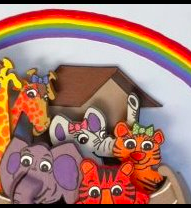 The Owls and 5-Day Owls/Stars children will have Sharing once a week on Wednesdays. On Sharing day the children will bring something that starts with the letter of the week that can fit in a brown paper lunch sack (no large items please, your bag must fit in your cubby). Please help your child come up with three clues about their item, and write the clues on the bag or a piece of paper in the bag. With help from their teacher, your child will present the clues to their class and see if the other children can guess what is in the bag. This is such a wonderful time for the children to have fun as well as build their self-confidence. Enjoy!Below is our schedule for Sharing:August 30FfDecember 13WwSeptember 6EeDecember 20Xx/YySeptember 13DdDec 27, Jan 3No SchoolSeptember 20PpJanuary 10ZzSeptember 27BbJanuary 17CcOctober 4RrJanuary 24OoOctober 11NnJanuary 31QqOctober 18MmFebruary 7GgOctober 25HhFebruary 14SsNovember 1No SchoolFebruary 21No SharingNovember 8KkFebruary 28AaNovember 15LlMarch 6No SharingNovember 23No SchoolMarch 13IiNovember 29UuMarch 20TtDecember 6VvMarch 27Jj